Муниципальное образовательное учреждение дополнительного образования детей«Дом детского творчества» пгт. УсогорскКонспект занятияпо теме«Бисероплетение»                                                                             Составитель:  педагог дополнительного образования                                                  Панасенко Марина Евгеньевна2013 г.Конспект занятия по теме «Бисероплетение» Педагог – Панасенко Марина ЕвгеньевнаТема программы: «Бисероплетение», 3-й год обученияТип занятия: Изучение нового материала.Тема занятия: Изготовление цветка фиалкиЦель: Ознакомить учащихся с техникой петельного плетения. Изготовление заданного изделия по схеме.План занятия:1.Организационный этап.2. Мотивационный этап3. Этап постановки проблемы4. Практическая работаАктуализация опорных знаний.Правила техники безопасности.Ознакомление с новым материалом.5. Физкультминутки6. Подведение итогов занятияРефлексия7. Заключительный этап занятияПродолжительность занятия: 90 мин.Универсальные учебные действия:Личностные: познавательный интерес  к изучаемому  материалу;  понимать поставленную цель и   задачи на занятии и стремиться их выполнить; оценивать свои достижения на уроке.Регулятивные: определять цель учебной деятельности с помощью учителя; высказывать свое предположение на основе работы с предложенным материалом.Коммуникативные: оформлять свои мысли в устной речи; учиться подтверждать аргументы фактами; делать выводы; организовывать свою работу.Познавательные: умение читать схемы изделий, сочетать цвета в изделии.Задачи по здоровьесбережению:- оценивать важность бережного отношения к здоровью человека; развивать зрительную память и моторику рук.- управление своей деятельностью, мобилизации сил и энергии, к волевому усилию (к выбору в ситуации мотивационного конфликта) и преодолению препятствий.- управление поведением; умение слушать и слышать.- использование в работе экологически чистых продуктов: стеклянный бисер, медная проволока.Оборудование: мультимедиа, дидактический и наглядный материал, образец изделия.Материалы: проволока, бисер, круглогубцы, ножницы, салфетки, флористическая лента.Ход занятия:1. Организационный этап.- Здравствуйте, ребята! -Настроение каково?   Во-Все такого мнения? Все без исключения.-Может вы уже устали? Мы с собой таких не брали.-Может ляжем, отдохнём?  Лучше мы урок начнём!Все за парты дружно селиДруг на друга посмотрелиПосмотрели на гостейУлыбнулись поскорей.Пожелали друг другу удачи.- Желаю вам сохранить хорошее настроение в течение всего занятия.Здоровьесбережение: создание положительного настроя на занятие- На доске написана пословица: «Глаза боятся, а руки делают»- Ребята как вы понимаете эти слова?(Дети объясняют значение пословицы.)Коммуникативные УУД: совместное обсуждение значение пословицы.- Хотите сегодня чему-нибудь научиться?- Да- Начинаем наше занятие.2. Мотивационный этап.Загадка про фиалку:Очень милые цветы 
Голубые лепестки! 
На лугах они растут 
и красиво там цветут. 
Проявите чуть смекалки 
Те цветы зовут ...(фиалки)- Сегодня у нас необычное занятие, вы поможете мне определить цель и задачи нашего занятия. - Посмотрите, на этот букет фиалок.- Какие ассоциации у вас возникают при виде этого букета?-  С каким праздником мы можем связать этот букет?- Чтобы у нас с вами, получился, такой букет какую цель вы должны поставить перед собой? - А так же с какими  задачами должны справиться?(Дети высказывают свои предположения.)- Приближение весны- Праздник 8 Марта- Подарок(Выдвигают свои предположения в постановке учебной цели и задачи  изготовления букета.)- Какая же тема сегодняшнего урока?(Формулируют тему урока.)- Изготовление цветовЛичностные УУД: формирование интереса.Познавательные УУД: самостоятельное выделение и формулирование познавательной цели, выбор наиболее эффективных способов решения задач.Логические УУД: синтез – составление целого из частей.Коммуникативные УУД: совместный поиск  и решение  задач.Регулятивные УУД: целеполагание и планирование, проявление инициативы в учебном творчестве.3. Этап постановки проблемы.Показ слайдов цветов, выполненных в технике бисероплетения- Посмотрите, какие цветы можно сплести из бисера. - Сможете ли вы сделать более сложный цветок? А почему нет?  (Дети высказывают о возможных затруднениях в изготовлении сложного изделия.)- Поэтому мы выбираем менее сложный вариант.Вы сегодня  сделаете такой цветочек (педагог показывает эталон)Коммуникативные УУД: предвидеть решение вопроса, оформлять свои мысли в устной форме.4. Практическая работаАктуализация опорных знаний- Мы с вами уже умеем выполнять изделия в технике – параллельного, игольчатого плетения. Показ слайдов параллельного и игольчатого плетения.- Цветок фиалки  мы выполним с вами в новой технике – технике петельного плетения. Показ слайдов петельного плетения.- Каждый из вас сегодня на занятии должен будет постараться сделать один цветок.- Будем выполнять изделие из экологически чистых продуктов: стеклянного бисера и проволоки.- Но прежде, чем приступить к работе, мы с вами повторим правила техники безопасности при работе с бисером и проволокой.Правила техники безопасности   Во время работы мы будем пользоваться острыми предметами - ножницы, проволокой. Напоминаю, что работать с ними нужно аккуратно, чтобы не причинить вреда себе и рядом находящимся людям. Ножницы и проволоку держите на определённом расстоянии от лица. Проволоку нельзя брать в рот, расправляем её при помощи рук. Ножницы подаём кольцами от себя, держим их на столе с сомкнутыми концами.5. Физкультминутка (разминка для рук)А теперь подготовим руки к работе, чтобы наши пальчики были гибкими и ловкими их нужно разогреть.-сжимаем и разжимаем кулачки;-сжимаем и разжимаем пальцы;-растираем ладони друг об друга;-растираем руки клубочком;-руки сжимаем в кулачки и делаем ими круговые движения;-похлопаем в ладоши.Здоровьесбережение: соблюдение правил техники безопасности при работе с бисером и проволокойЭкологическая культура: работа с натуральным природным материалом – бисер  и медная проволока.- Определите для себя, какого цвета будет ваша фиалка и подберите бисер для лепестков и сердцевинки.- Схемы плетения лежат у вас на столах- Для плетения лепестков фиалки на проволоку длиной 40 см. набираем 5 бисеринок выбранного цвета и скручиваем их 2 раза, оставляя с одной стороны проволоку длинной  6 сантиметров, затем на длинный конец проволоки набираем 9-11 бисеринок (в зависимости от размера бисера), обвиваем первый ряд и скручиваем их  также 2 раза. Эту технику  мы повторяем ещё 2 раза, увеличивая в каждом ряду количество бисеринок, чтобы всего  у нас получилось 4 ряда. Затем соединяем два конца проволоки двойным скручиванием. Для одного цветка фиалки таких лепестков нужно сделать пять.Теперь нам нужно сплести сердцевинку нашего цветка. Для этого набираем 5-6 бисерин на проволоку, затем бусину. Замыкаем круг, снова просунув проволоку сквозь бусину. Таким же образом оплетаем бусину бисером с другой стороны. Сердцевинку и лепестки соединяем вместе скручиванием.(Дети выполняют действия предложенные педагогом.)(Оказание дифференцированной, индивидуальной помощи педагога при необходимости, призыв детей к взаимодействию)Звучит лёгкая музыка ( П.И.Чайковский «Времена года» весна)Регулятивные УУД: управление своей деятельностью, работа по плану, предложенному педагогом.Здоровьесбережение: - физическое (формирование правильной осанки, координация движений); - духовно-нравственное (умение вести себя в коллективе во время выполнения практического задания)Физкультминутка. (Упражнения для глаз)-закрыть глаза на десять секунд;-попеременно сначала сильно зажмурим глаза, потом широко их открываем  (4-5 раз);-быстрое моргание (5 секунд);-круговое движение глазами в одну сторону, потом в другую;-наклоны головы вправо-влево, назад - вперёд.Продолжение работы.Сейчас нам нужно сплести листик из зелёного бисера.- Берём  проволоку подлиннее и набираем  по 9-11 зелёных бисеринок, делаем плоскую петлю и 2 раза скручиваем проволоку, так повторяем 3 раза, обвивая предыдущий ряд  и увеличивая количество нанизанных на проволоку бисеринок. Длинный конец проволоки снова соединяем с коротким концом двойным скручиванием.- Готовый цветок и листочки соединяем между собой длинной скруткой. Получившийся стебелёк обматываем флористической лентой.Цветок фиалки готов! 6. Подведение итоговДавайте посмотрим, что у нас получилось и сравним с эталоном.- Какие же мы молодцы!- Замечательные цветы у нас получились! Забавные и милые фиалки, которые не нужно поливать и которые цветут круглый год.Детям предлагается выбрать один из цветочков, прикреплённых на доске и продолжить предложениеРефлексияСегодня я узнал…Было интересно…Я поняла, что…Я научился…У меня получилось…Было трудно…Урок дал мне для жизни…Мне захотелось…Я почувствовал, что…Я попробую… - Где можно использовать данный цветок?- В оформлении рамки для фотографии. - Украсить сумочку- Прикрепить к поздравительной открытке.Вот так легко и просто мы сплели наш цветочек. Его можно прикрепить на невидимку или небольшой зажим для волос. Если сплести два одинаковых цветочка, можно сделать симпатичные сережки. А можно сплести несколько разноцветных цветочков, сделать для них стебельки с листочками и сформировать веселенький букетик - Что на занятии у вас хорошо получилось?(Дети отвечают)- Над чем надо поработать?- Над техникой  переплетения.Личностные УУД: самооценка.Коммуникативные УУД: точно выражать свои мысли при ответе на поставленный вопрос.Регулятивные УУД: умение анализировать эмоциональные состояния, полученные от (неуспешной) успешной деятельности, оценивать их влияние на настроение человека.7. Заключительный этапА сейчас поделитесь своим настроением и мы составим букет настроения.(доволен    недоволен)Оформление на доске: корзинка для цветов-  Ребята,  сейчас я попрошу вас самих оценить свою работу, те из вас, кто считает, что справился с заданием и работа принесла пользу и удовольствие прикрепит на доске улыбающийся цветочек в корзинку, а кому не понравилось занятие и работа не доставила удовольствия – грустный цветочек. Регулятивные УУД: анализировать эмоциональные состояния, полученные от (неуспешной) успешной деятельности.Здоровьесбережение: психологическое здоровье (положительные эмоции от результата своей деятельности на занятии).-На занятии вы научились выполнять новую технику петельного плетения, своими руками сделали красивый цветок.Не зря мы начали занятие с пословицы: «Глаза боятся, а руки делают». Сейчас вы знаете, что всему можно научиться, было бы желание, терпение и умение. И я надеюсь, что  полученные сегодня знания помогут вам добиться хороших результатов. Давайте сделаем букетик из фиалок и подарим его маме на праздник. Домашнее задание: чтобы получился букетик сплетите дома ещё 2 или 4 таких цветка фиалки. Можете научить свою сестру или брата и они помогут вам сделать подарок маме. И не забудьте приготовить добрые слова и пожелания.Я вас всех благодарю за старание. На этом наше занятие закончилось, приводим свои рабочие места в порядок.Дерзайте, творите и радуйте себя и своих близких!Звучит весёлая музыка. Дети убирают рабочие места.Литература:Ляукина М. Энциклопедия «Бисер».- М., 2009Ляукина М. «Бисер для начинающих».- М., 2009Приложение Схема плетение цветка фиалкиДля работы нам потребуются:бисер разных цветов;бусины среднего размера;проволока.Изготовим первый лепесток согласно схеме: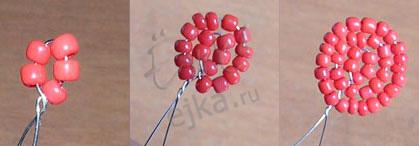 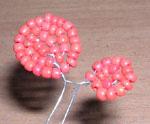 Нам необходимо сделать пять таких лепестков. При этом можно сделать каждый лепесток на отдельной проволоке, а можно все на одной (см. схему):Теперь нам нужно сплести сердцевинку нашего цветка. Для этого набираем 5-6 бисерин на проволоку, затем бусину. Замыкаем круг, снова просунув проволоку сквозь бусину. Таким же образом оплетаем бусину бисером с другой стороны. Собираем цветок.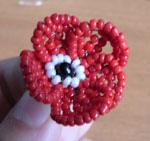 